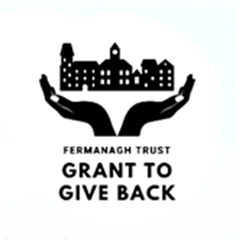 Grant to Give Back 2021Information and Guidance for ApplicantsThe ‘Grant to Give Back’ is a fund set up by 5 young people from Fermanagh, looking to make a difference in the community. The grant was set up as part of Fermanagh Trust’s Grant-Maker Apprenticeship Programme. The 5 young people involved decided upon the priorities they wish to address in their Fermanagh area and will be making all further decisions as to which candidates are successful.Whether you are an existing group with a plan and a passion, and just need some funding to get you off the ground with your latest project, or you're just getting started but have a superb solution that fits one of our briefs to a tee, we want to hear from you!Essential criteria for Applicants:The application fits into one of our priority areas (further details below):Tackling Anti-Social BehaviourPovertyMental Health Supports for Children and Young PeopleThe proposed project/activity is based in Fermanagh or its hinterlandsThe applicant has submitted Audited AccountsThe proposed budget is within our means to grant – Grants will be awarded to a maximum of £1,000Desirable criteria that we will take into consideration for shortlisting are:The organisation has an annual income of less than £10,000The organisation is a Registered CharityApplication process:Applications must be submitted by post or email no later than: 12pm on Friday 19th March 2021Once all forms have been submitted, the G2GB Panel will convene to review Applications and Shortlist candidates for Interview.Shortlisted candidates will be invited for Interview in the week beginning 29/03/21Successful and Unsuccessful Candidates will be notified of the Outcomes within 5 working days of their Interview.Our priority areasAnti-social behaviour:We want to hear your ideas on how to reduce anti-social behaviour, graffiti and littering, and improve the appearance of our community. This could be through new opportunities or alternative activities for young people so that they feel included in the community or any of your own ideas.Poverty:We understand that we cannot easily get rid of the issue of poverty, but through this grant we are looking for ideas on how to make a dent in the problem on a local scale. Your idea may include reducing the stigma around poverty and making it easier to talk about the issue and or the impact. You could have a great idea for raising awareness of poverty in our community, increasing donations and or numbers of volunteers at food banks, improving their accessibility or helping families be able to afford to participate in activities or clubs. We are looking for innovative ideas!Mental Health:Again, this is another issue that we can’t fully alleviate, but we hope to tackle the problem somewhat in the local area. We are particularly interested in providing supports for young people and children, such as alternatives to traditional therapies or even in helping set up new clubs and activities for children and young people to express themselves, but we are also open to those with ideas that help with mental health more generally. For further information or any questions please contact:Telephone: 028 66320230 (Ask for Sonya Johnston)Email us at: grant2giveback@gmail.comPost:Grant to Give Back     Fermanagh House Broadmeadow Place       Enniskillen Co. Fermanagh                                  BT74 7HR